FICHE DE PRÉPARATION : Organiser une sortie MathCityMapDate :  Le    /    /Séquence : Les maths dans le réelMathCityMapNiveau C2/C3DOMAINE : Résolution de problèmes + tous domaines (géométrie, calcul, grandeurs et mesures)Discipline : MathématiquesCOMPÉTENCES TRAVAILLÉESSe repérer dans l’espaceSe repérer sur un planRésoudre un problèmeMesurer OBJECTIFS - Ancrer les mathématiques dans le réel- Ancrer les mathématiques dans le réel- Ancrer les mathématiques dans le réel- Ancrer les mathématiques dans le réel(x) Découverte(x) Découverte(x) Recherche-Manipulation(x ) Réinvestissement() ÉvaluationMatérielLivrets Mathscitymap d’élève (1 par groupe)Tablettes (si possible mais pas obligatoire) avec application MathscitymapFeuille et crayon à papier individuel pour les recherches1 mètre ou décamètre1 calculatrice (optionnelle)Tutoriel de l’applicationLivrets Mathscitymap d’élève (1 par groupe)Tablettes (si possible mais pas obligatoire) avec application MathscitymapFeuille et crayon à papier individuel pour les recherches1 mètre ou décamètre1 calculatrice (optionnelle)Tutoriel de l’applicationLivrets Mathscitymap d’élève (1 par groupe)Tablettes (si possible mais pas obligatoire) avec application MathscitymapFeuille et crayon à papier individuel pour les recherches1 mètre ou décamètre1 calculatrice (optionnelle)Tutoriel de l’applicationLivrets Mathscitymap d’élève (1 par groupe)Tablettes (si possible mais pas obligatoire) avec application MathscitymapFeuille et crayon à papier individuel pour les recherches1 mètre ou décamètre1 calculatrice (optionnelle)Tutoriel de l’applicationExemple d’une sortie réalisée avec des CE2 au parc Blandan (Lyon)Exemple d’une sortie réalisée avec des CE2 au parc Blandan (Lyon)Exemple d’une sortie réalisée avec des CE2 au parc Blandan (Lyon)Exemple d’une sortie réalisée avec des CE2 au parc Blandan (Lyon)En amont de la sortie : les prérequisLes élèves ont résolu des problèmes de recherche et s’engagent dans des activités de rechercheLes élèves ont vécu des situations problèmes incluant des mesures, notamment de longueursLes élèves mesurent avec le matériel appropriéLes élèves ont une habitude de travail en groupesLes élèves savent lire un plan et se repérer dans l’espaceEn amont de la sortie : les prérequisLes élèves ont résolu des problèmes de recherche et s’engagent dans des activités de rechercheLes élèves ont vécu des situations problèmes incluant des mesures, notamment de longueursLes élèves mesurent avec le matériel appropriéLes élèves ont une habitude de travail en groupesLes élèves savent lire un plan et se repérer dans l’espaceEn amont de la sortie : les prérequisLes élèves ont résolu des problèmes de recherche et s’engagent dans des activités de rechercheLes élèves ont vécu des situations problèmes incluant des mesures, notamment de longueursLes élèves mesurent avec le matériel appropriéLes élèves ont une habitude de travail en groupesLes élèves savent lire un plan et se repérer dans l’espaceEn amont de la sortie : les prérequisLes élèves ont résolu des problèmes de recherche et s’engagent dans des activités de rechercheLes élèves ont vécu des situations problèmes incluant des mesures, notamment de longueursLes élèves mesurent avec le matériel appropriéLes élèves ont une habitude de travail en groupesLes élèves savent lire un plan et se repérer dans l’espaceUne séance préambule avant la sortieUne séance préambule avant la sortieUne séance préambule avant la sortieUne séance préambule avant la sortieTempsDÉROULEMENTDÉROULEMENTDispositif5 minPrésentation de la sortie et ses objectifs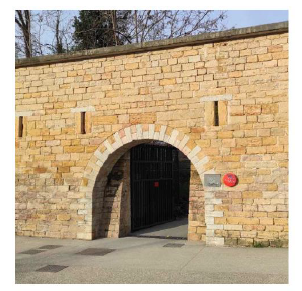 Présentation de la sortie et ses objectifsCollectif  15 minExplication du déroulement sans tabletteProjection du livret de l’élève p2 « le plan ».→ Vous avez 8 énigmes à résoudre sur ce plan. Elles sont matérialisées par les points rouges numérotés. 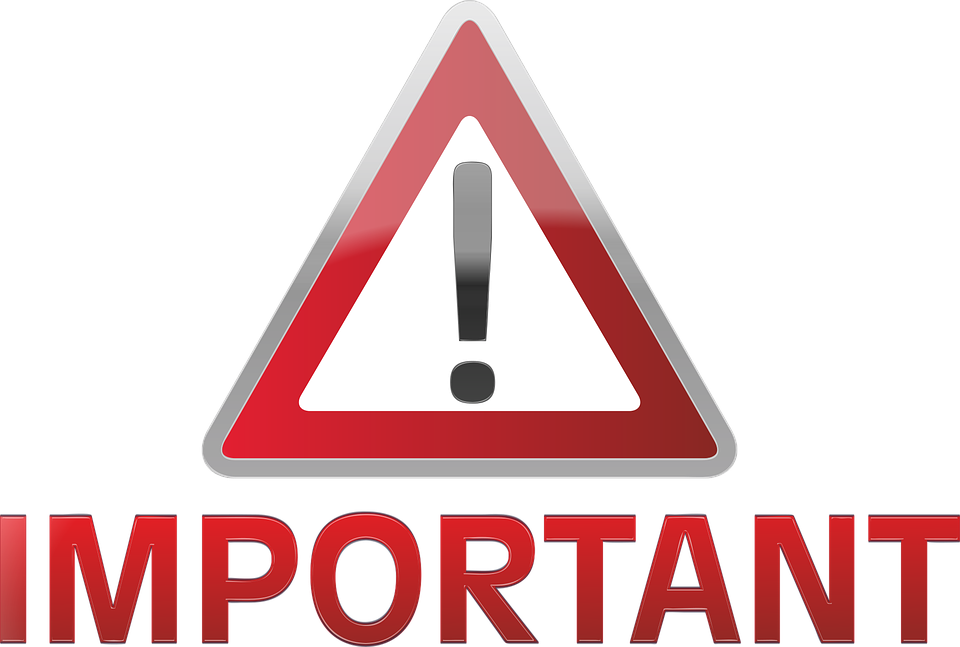 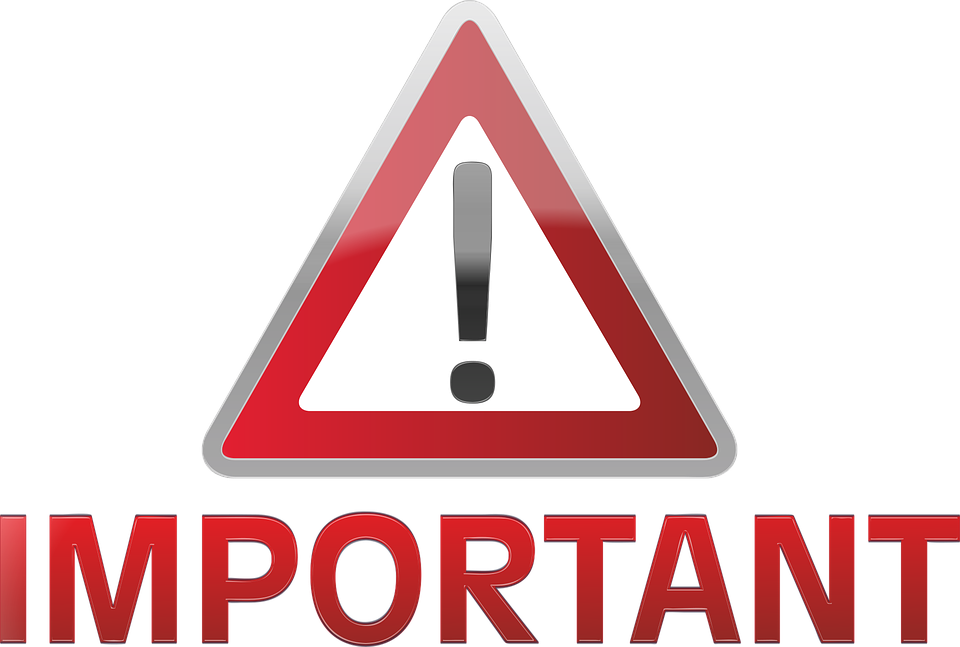 Pour pouvoir résoudre cette énigme, il faut vous rendre à l’endroit de l’énigme.→ Une fois arrivé au bon endroit, lis l’épreuve (projeter p3 du livret)Si vous avez besoin, vous pouvez demander un ou deux indices (maximum) à l’adulte qui gère votre groupe.N.B : parfois, il y a des problèmes qui peuvent être résolus par étape, dans le livret. Cela s’appelle des sous-tâches. (projeter p8 du livret)Rappel des règles de groupeCoopération ;Réflexion partagée : prendre le temps de s’écouter les uns les autres avant de valider une réponse commune ;Rester en groupe sur chaque épreuve.N.B : il est important de rappeler que ce n’est pas une course de vitesse mais bien une activité de résolution mathématique coopérative en extérieur.Explication du déroulement avec tabletteProjection de la fiche tuto qu’ils auront aussi le jour J.→ Vous avez 8 énigmes à résoudre sur ce plan. Elles sont matérialisées par les points bleus. Votre position est le point bleu avec une sorte de triangle.Pour pouvoir résoudre cette énigme, il faut vous rendre à l’endroit de l’énigme.→ Une fois arrivé au bon endroit, cliquer sur rejoindre l’épreuve.Si vous avez besoin, vous pouvez demander un ou deux indices (maximum) en cliquant sur la petite ampoule (p2 du tuto)N.B : parfois, il y a des problèmes qui peuvent être résolus par étape, cela s’appelle des sous-tâches. Il faut cliquer sur le petit rond rouge avec des traits. Rappel des règles de groupeCoopération ;Réflexion partagée : prendre le temps de s’écouter les uns les autres avant de valider une réponse commune ;Rester en groupe sur chaque épreuve.N.B : il est important de rappeler que ce n’est pas une course de vitesse mais bien une activité de résolution mathématique coopérative en extérieur.Si l’enseignant a une bonne connexion wifi et veut suivre ses élèves sur son écran durant la sortie, prévoir en amont d’activer la classe digitale.Collectif5 minRépartition des groupes (5 élèves  maximum)- Annonce des groupes et de l’adulte référent- Annonce du matériel nécessaire le jour J.N.B : un problème à  résoudre par groupe peut être donné à cette occasion pour éprouver ce qui vient d’être dit.Répartition des groupes (5 élèves  maximum)- Annonce des groupes et de l’adulte référent- Annonce du matériel nécessaire le jour J.N.B : un problème à  résoudre par groupe peut être donné à cette occasion pour éprouver ce qui vient d’être dit.CollectifJour J :  la sortie (prévoir une demi-journée)Jour J :  la sortie (prévoir une demi-journée)Jour J :  la sortie (prévoir une demi-journée)Jour J :  la sortie (prévoir une demi-journée)TempsDÉROULEMENTDÉROULEMENTDispositif10 minRappel des règles de sécurité             S’attendre les uns les autresRespecter le parcDonner un horaire et un point de RDVDans la mesure du possible, l’enseignant n’a pas de groupe à charge, il peut ainsi jongler entre les différents groupes.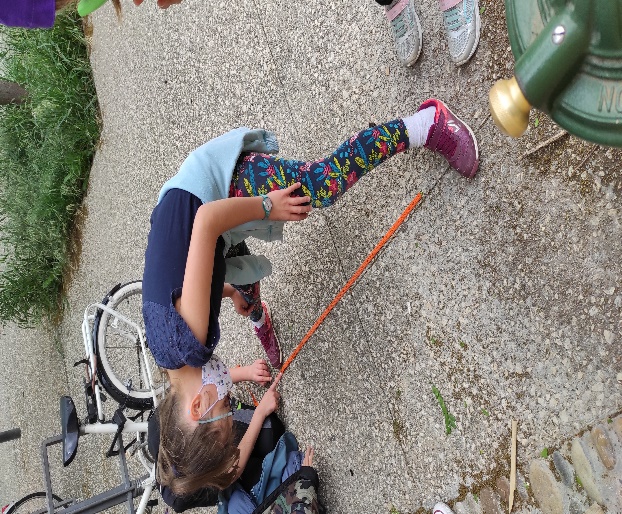 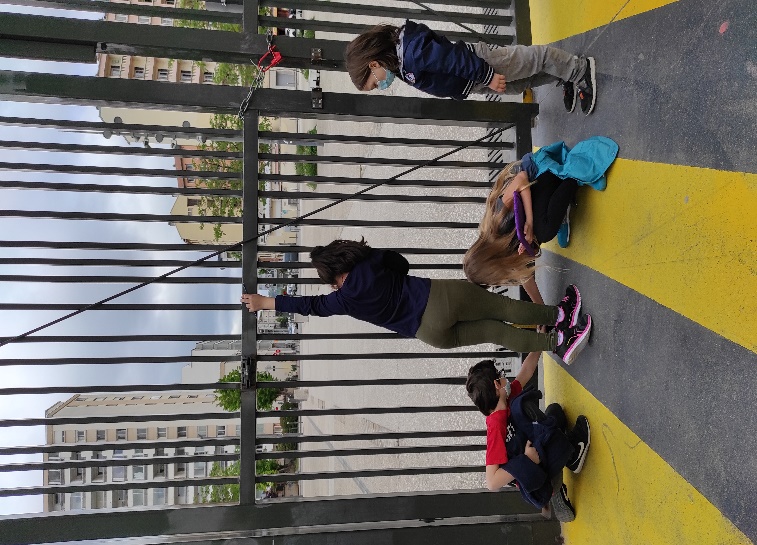 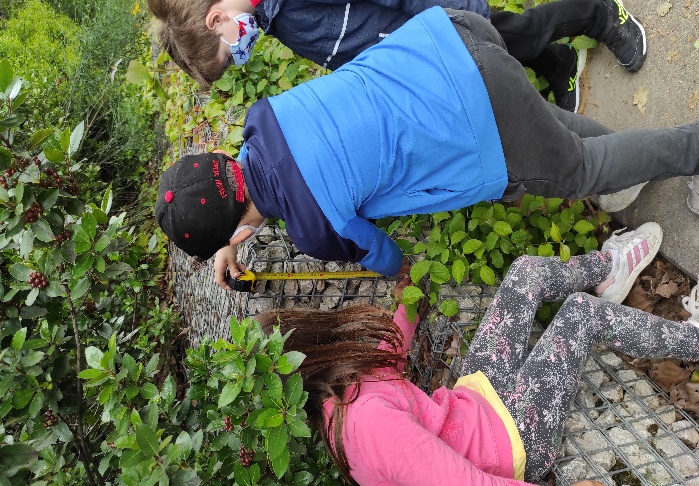 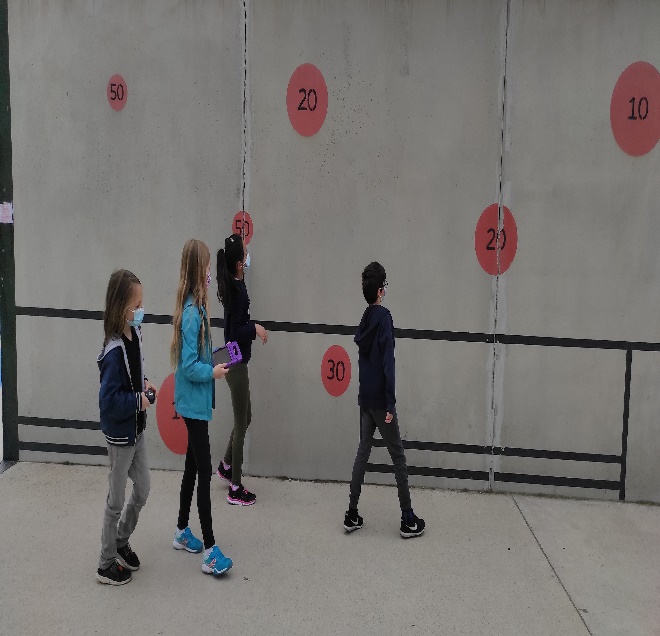 Rappel des règles de sécurité             S’attendre les uns les autresRespecter le parcDonner un horaire et un point de RDVDans la mesure du possible, l’enseignant n’a pas de groupe à charge, il peut ainsi jongler entre les différents groupes.CollectifAprès  la sortie Après  la sortie Après  la sortie Après  la sortie 10 minRaconter le vécu- Laisser les élèves raconter cette sortie. Au fur et à mesure des discussions, orienter vers l’œil mathématique.N.B : Si l’enseignant a pris des photos, c’est l’occasion de les partagerRaconter le vécu- Laisser les élèves raconter cette sortie. Au fur et à mesure des discussions, orienter vers l’œil mathématique.N.B : Si l’enseignant a pris des photos, c’est l’occasion de les partagerCollectif15 minPrésentation des stratégies de réussiteDemander à chaque groupe de présenter un problème qu’il a réussi en expliquant la procédure utilisée et les stratégies évoquées (5 min de discussion)Présentation des stratégies de réussiteDemander à chaque groupe de présenter un problème qu’il a réussi en expliquant la procédure utilisée et les stratégies évoquées (5 min de discussion)Par groupe10 minReprendre les problèmes non résolusdonner d’autres indices pour les laisser résoudre le problème seulvalidation ou invalidation des procéduresReprendre les problèmes non résolusdonner d’autres indices pour les laisser résoudre le problème seulvalidation ou invalidation des procéduresIndividuelCollectif5 minBilan de toutes les épreuves mathématiquesRéalisation d’une affiche collective :« Dans le parc Blandan, on a ….Bilan de toutes les épreuves mathématiquesRéalisation d’une affiche collective :« Dans le parc Blandan, on a ….Prolongement : créer une épreuve mathématique à partir du réel. Faire une autre sortie mathscitymap pour réinvestir les compétences acquisesProlongement : créer une épreuve mathématique à partir du réel. Faire une autre sortie mathscitymap pour réinvestir les compétences acquisesProlongement : créer une épreuve mathématique à partir du réel. Faire une autre sortie mathscitymap pour réinvestir les compétences acquisesProlongement : créer une épreuve mathématique à partir du réel. Faire une autre sortie mathscitymap pour réinvestir les compétences acquisesDegré d’atteinte de(s) objectifs :S’investir dans la résolution des énigmesSe déplacer et se repérerPrincipaux obstacles :Difficultés de coopérationProblèmes techniques liés à l’utilisation du matériel